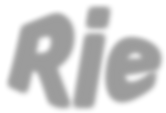 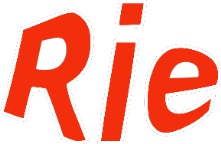 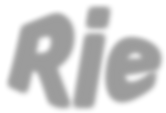 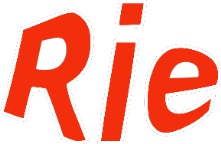 Revista de Investigación EducativaConsideraciones obligatorias de formatoLa extensión máxima será de 6000-7000 palabras, incluyendo las referencias bibliográficas y sin resumen.El cuerpo del texto irá justificado y redactado en letra Palatino Linotype, 10 puntos. El interlineado será exacto, sin espacio entre los párrafos, añadiendo sólo un salto de línea en letra Calibri, 12 puntos, antes y después de cada título de epígrafe y sub-epígrafe.Los títulos de epígrafes y sub-epígrafes irán redactados en letra Gill Sans MT, negrita y a 10 puntos.En el documento no se modificará ni el encabezado ni el pie de página de la plantilla seleccionada.Las tablas y figuras se deberán incluir en el texto en el lugar en el que corresponda, centradas, con una resolución de 300 d.p.i y en formato editable. Las tablas y figuras deberán incorporar una leyenda que las enumere y un título que describa brevemente su contenido.El título de las tablas irá en Letra Palatino Linotype, 9 puntos, en cursiva y por encima de las mismas, justificado a la izquierda (la palabra “tabla”, junto a la numeración correspondiente, irá por encima del título de la misma, en Letra Palatino Linotype, 9 puntos, sin cursiva). Las notas se incluirán por debajo de la tabla, en Letra Palatino Linotype, 9 puntos.  El título de las figuras irá debajo de las mismas, centrado, en Letra Palatino Linotype, 9 puntos (la palabra “figura”, junto a la numeración correspondiente, irá en la misma línea del título de la misma, en Letra Palatino Linotype, 9 puntos, en cursiva).Ejemplos de tablas y figuras:Tabla 1Datos de la muestra por curso y área de conocimientoNota: Letra Palatino Linotype, 9 puntos.Figura 1. El título de la figura irá redactado en Palatino Linotype, 9 puntos.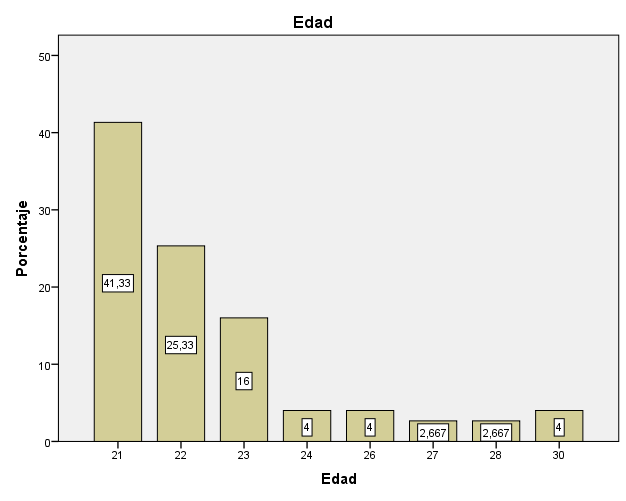 CabeceraCabeceraCabeceraCabeceraCabeceradatosdatosdatosCabeceradatosdatosdatosCabeceradatosdatosdatosCabeceradatosdatosdatos